Муниципальное бюджетное дошкольное образовательное учреждение«Детский сад №65 «Семицветик» общеразвивающего вида с приоритетным осуществлением деятельности  по познавательно-речевому направлению развития детей»Конспект НОД по пластилинографиитема: «Как жирафик Кузя потерял шарфик и пятнышки »во второй младшей группе Подготовила: воспитатель Татаринова Т. Аг. АлапаевскЦель: продолжать учить отщипывать маленькие кусочки пластилина от большого кусочка, закрепление знаний о животном жарких стран.Задачи:Развивать умение лепить пятна жирафа, закреплять приемы лепки.Развивать воображение, поощрять детское творчество и фантазию, инициативу.Вызвать у детей желание рассказывать о своих работах.Воспитывать у детей интерес к жизни экзотического животного.Ход занятия:Приветствие «Наши умные головки»Здравствуйте, ребята, как хорошо, что вы все сегодня пришли!Наши умные головкиБудут думать много, ловко.Ушки будут слушать,Ротик четко говорить.Ручки будут хлопать,Ножки будут топать.Спинки выпрямляются,Друг другу улыбаемся.Воспитатель: Ребята, хотите узнать кто к нам пришел в гости? (Да)Тогда слушайте загадку:В жаркой Африке гуляет,Длинной шеей удивляет,Сам высокий, будто шкаф,Жёлтый, в пятнышках (Жираф)Воспитатель: Правильно, жираф.Дети здороваются с ним, описывают его: у жирафа желтая шерстка с коричневыми пятнами, у него длинная шея, длинные ноги. На голове есть уши, рожки. Жираф живет в жарких странах. Питается он листьями с высоких деревьев.Воспитатель предлагает поиграть с жирафом в прятки (цель: снимает импульсивность, развивает игровые навыки и произвольность поведения)Дети закрываю глаза (выходят из группы, а воспитатель в это время прячет жирафа под стол, на шкаф и т. д.Выполнить вместе с детьми физкультминутку «У жирафа пятна»У жирафов пятна, пятна, пятна, пятнышки вездеНа лбу, ушах, на шее, на локтяхЕсть на носах, на животах, коленях и носках.У слона есть складки, складки, складки, складочки вездеНа лбу, ушах, на шее, на локтяхЕсть на носах, на животах, коленях и носках.У котенка шерстка, шерстка, шерстка, шерсточка вездеНа лбу, ушах, на шее, на локтяхЕсть на носах, на животах, коленях и носкахА у зебры есть полоски, есть полосочки вездеНа лбу, ушах, на шее, на локтяхЕсть на носах, на животах, коленях и носках.Воспитатель: Ребята, посмотрите, у наших жирафиков нет пятнышек.Садитесь за столы. Пятнышки у жирафов необычные и поэтому мы с вами будем лепить их отщипывая кусочки пластилина, затем прикладываем к жирафу и прижимаем сверху пальчиком. Посмотрите, как я буду это делать.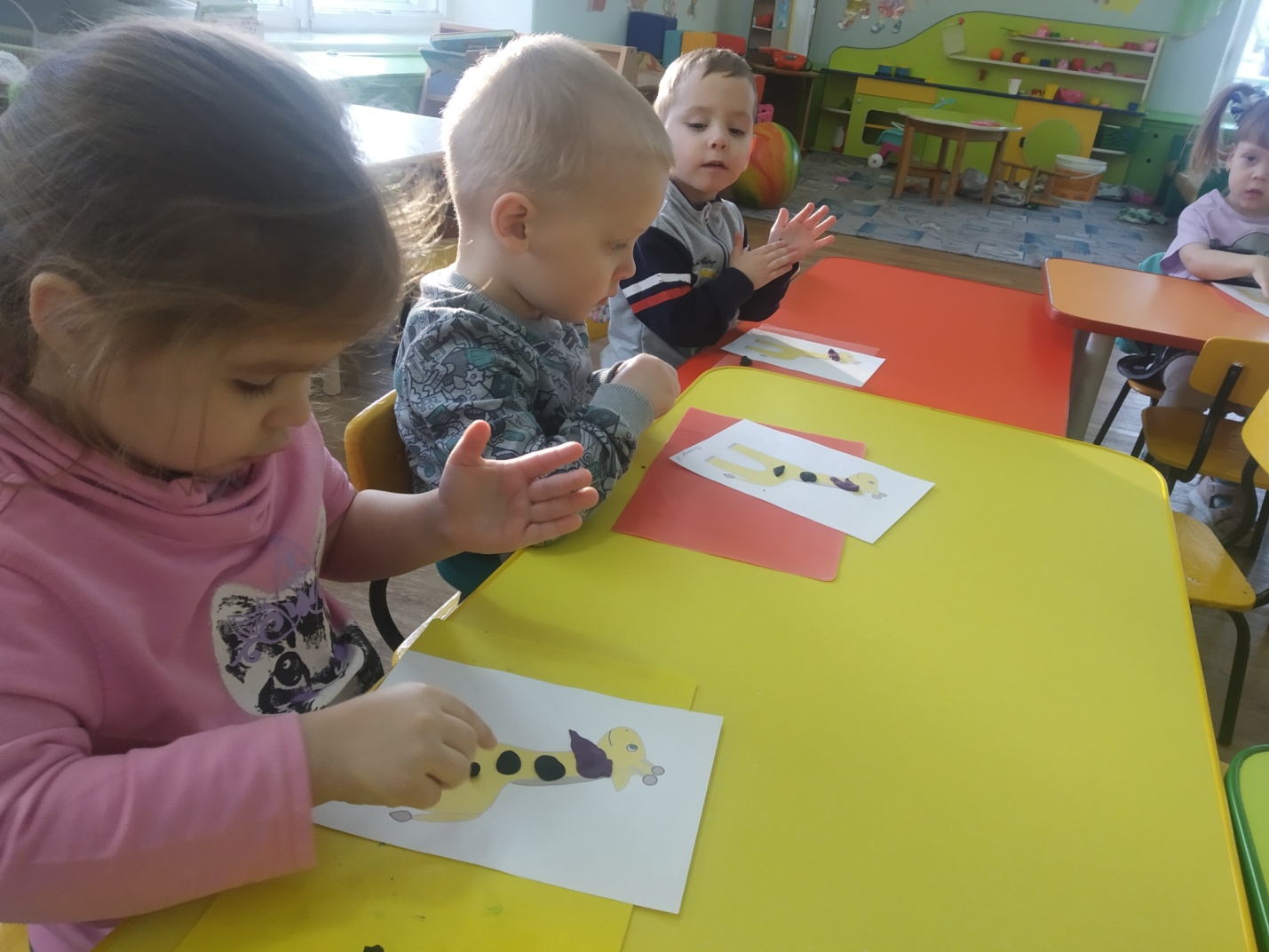 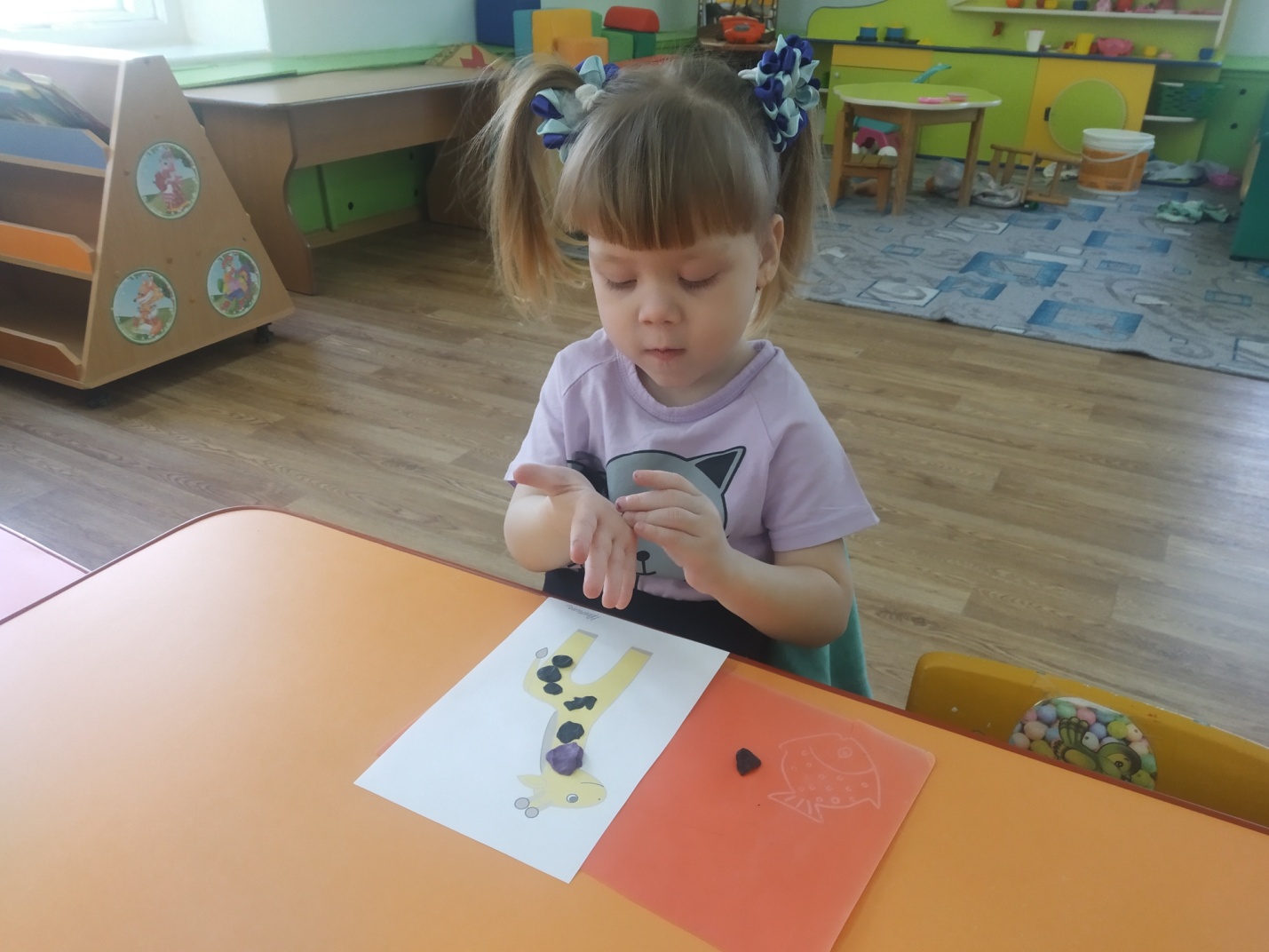 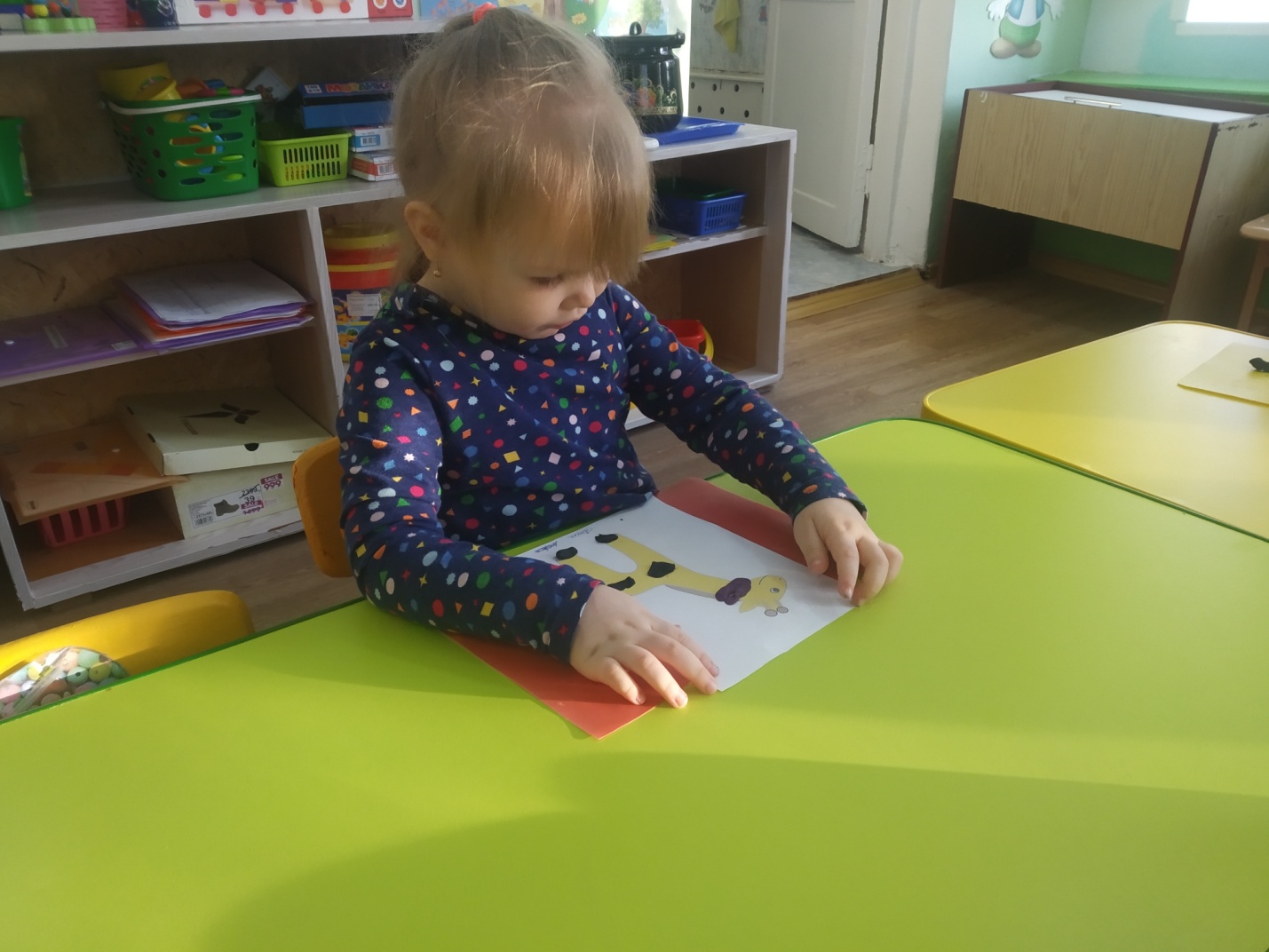 